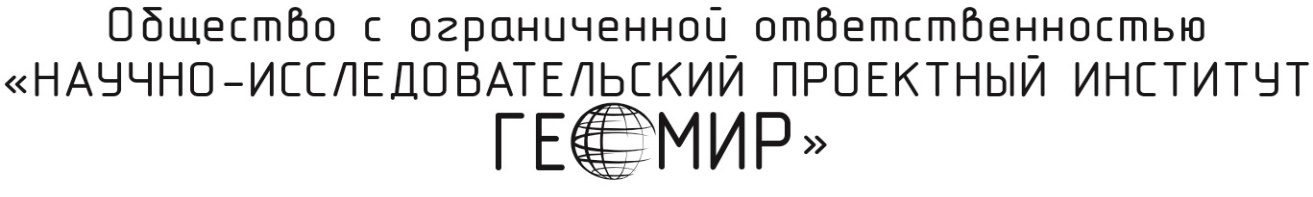 МУНИЦИПАЛЬНОЕ ОБРАЗОВАНИЕ ГОРОД РТИЩЕВОРТИЩЕВСКОГО РАЙОНАСАРАТОВСКОЙ ОБЛАСТИГЕНЕРАЛЬНЫЙ ПЛАНТОМ 1ПОЛОЖЕНИЕ О ТЕРРИТОРИАЛЬНОМ ПЛАНИРОВАНИИ2019 г.МУНИЦИПАЛЬНОЕ ОБРАЗОВАНИЕ ГОРОД РТИЩЕВОРТИЩЕВСКОГО РАЙОНАСАРАТОВСКОЙ ОБЛАСТИГЕНЕРАЛЬНЫЙ ПЛАНТОМ 1ПОЛОЖЕНИЕ О ТЕРРИТОРИАЛЬНОМ ПЛАНИРОВАНИИ2019 г.ОГЛАВЛЕНИЕВведение	41.	Сведения о видах, назначении и наименованиях планируемых для размещения объектов местного значения поселения	62.	Параметры функциональных зон, а также сведения о планируемых для размещения в них объектах федерального значения, объектах регионального значения, объектах местного значения, за исключением линейных объектов	8ВведениеВ соответствии с градостроительным законодательством Генеральный план муниципального образования г. Ртищево Ртищевского района Саратовской области является документом территориального планирования муниципального образования. Основной целью территориального планирования Муниципального образования г. Ртищево является определение назначения территорий муниципального образования г. Ртищево исходя из совокупности социальных, экономических, экологических и иных факторов для обеспечения устойчивого развития инженерной, транспортной и социальной инфраструктур, обеспечения учета интересов граждан и их объединений, Российской Федерации, Саратовской области, Ртищевского района и муниципального образования г. Ртищево.Генеральный план разработан ООО «НИПИ ГЕОМИР» по заказу Администрации Ртищевского муниципального района Саратовской области в соответствии с муниципальным контрактом № 127 от 7 октября 2019 г.Нормативно-правовая базаГенеральный план разработан в соответствии с Конституцией Российской Федерации, Градостроительным кодексом Российской Федерации, Земельным кодексом Российской Федерации, Федеральным законом «Об общих принципах организации местного самоуправления в Российской Федерации», иными федеральными законами и нормативными правовыми актами Российской Федерации, законами и иными нормативными правовыми актами Саратовской области, Уставом Муниципального образования г. Ртищево, нормативно-правовыми актами органов местного самоуправления Муниципального образования г. Ртищево.Состав, порядок подготовки документа территориального планирования определен Градостроительным кодексом РФ и иными нормативными правовыми актами.Структура текстовой части генерального плана муниципального образования г. Ртищево определялась согласно действующему законодательству и включает в себя:Том 1. Положение о территориальном планировании.Том 2. Материалы по обоснованию.Состав положения о территориальном планированииВ настоящем томе представлено положение о территориальном планировании, которое в соответствии с п. 4 ст. 23 Градостроительного кодекса РФ включает в себя:1) сведения о видах, назначении и наименованиях планируемых для размещения объектов местного значения поселения, их основные характеристики, их местоположение (для объектов местного значения, не являющихся линейными объектами, указываются функциональные зоны), а также характеристики зон с особыми условиями использования территорий в случае, если установление таких зон требуется в связи с размещением данных объектов;2) параметры функциональных зон, а также сведения о планируемых для размещения в них объектах федерального значения, объектах регионального значения, объектах местного значения, за исключением линейных объектов.Этапы реализации проекта:исходный срок – 2019 г.;1 очередь – до 2029 г.;расчетный срок – 2039 г.Авторский коллектив проектаКолодезная М.А.		генеральный директор;Дорохина О.А.		начальник контрактного отдела;Темнов А.В. 		начальник градостроительного отдела;Поляков В.А.		главный инженер проекта;Рябова О.В.			главный экономист проекта;Красноперов А.И		главный архитектор проекта;Бурова Ю.В. 		архитектор;Катаев А.С.			экономист градостроительства.Графические материалы разработаны с использованием ГИС «MapInfo», графических редакторов «CorelDraw», «Photoshop».Создание и обработка текстовых и табличных материалов проводились с использованием пакетов программ «Microsoft Office Small Business-2010», «OpenOffice.org. Professional. 2.0.1».При подготовке данного проекта использовано исключительно лицензионное программное обеспечение, являющееся собственностью ООО «НИПИ ГЕОМИР».Список принятых сокращенийСО		Саратовская область;МУП		муниципальное унитарное предприятие;ООО		общество с ограниченной ответственностью;ЗАО		закрытое акционерное общество;КФХ		крестьянское фермерское хозяйство;МУК		муниципальное учреждение культуры;МОУ		муниципальное образовательное учреждение;СОШ		средняя образовательная школа;МДОУ	муниципальное дошкольное образовательное учреждение;МОУДОД 	муниципальное образовательно учреждение дополнительного образования детей;ГБПОУ	государственное бюджетное профессиональное образовательное учреждение;ФГБУ	федеральное государственное бюджетное учреждение;НГП		нормативы градостроительного проектирования;ГУЗ		государственное учреждение здравоохранения;г. 		город;Сведения о видах, назначении и наименованиях планируемых для размещения объектов местного значения поселенияТаблица 1.1Сведения о планируемых для размещения на территории поселения объектах местного значения поселенияПараметры функциональных зон, а также сведения о планируемых для размещения в них объектах федерального значения, объектах регионального значения, объектах местного значения, за исключением линейных объектовОдним из основных инструментов регулирования градостроительной деятельности является функциональное зонирование территории. Функциональное зонирование проводится с учетом сложившегося использования земельных ресурсов на основании комплексной оценки по совокупности природных факторов и планировочных ограничений и направлено на выделение отдельных участков территории, для которых рекомендуются различные виды и режимы хозяйственного использования.В настоящее время территория муниципального образования г. Ртищево по функциональному использованию делится на зоны:Жилые зоны предусмотрены в целях создания для населения удобной, здоровой и безопасной среды проживания.Территория жилой зоны предназначена для застройки жилыми зданиями, а также объектами культурно-бытового и иного назначения. Согласно НГП муниципального образования г. Ртищево в жилых зонах допускается размещать объектов нежилого назначения:объекты социального и культурно-бытового обслуживания населения (отдельно стоящие, встроенные или пристроенные), объекты здравоохранения, дошкольного, начального общего и среднего (полного) образования, гаражи и автостоянки для легковых автомобилей, принадлежащих гражданам, культовые объекты; отдельные объекты общественно-делового и коммунального назначения с площадью участка, как правило, не более 0,5 га, а также мини-производства, не оказывающие негативного воздействия на окружающую среду за пределами установленных границ участков данных объектов (размер санитарно-защитной зоны для объектов, не являющихся источником загрязнения окружающей среды, должен быть не менее 25 м). Общественно-деловые зоны предназначены для размещения объектов здравоохранения, культуры, торговли, общественного питания, социального и коммунально-бытового назначения, предпринимательской деятельности, иных объектов, связанных с обеспечением жизнедеятельности граждан.Общественно-деловые зоны в муниципальном образовании г. Ртищево подразделяются на:многофункциональную общественно-деловую зону;зону специализированной общественной застройки.Производственная зона, зона инженерной и транспортной инфраструктур – предназначена для размещения промышленных, коммунальных и складских объектов, объектов инженерной и транспортной инфраструктур с соответствующими санитарно-защитными зонами муниципального образования г. Ртищево, данные зоны включают в себя:производственную зону;коммунально-складскую зону;зону инженерной инфраструктуры;зону транспортной инфраструктуры.Зонами сельскохозяйственного использования признаются земли за границей населенного пункта, предоставленные для нужд сельского хозяйства, а также предназначенные для этих целей. В состав зон сельскохозяйственного использования муниципального образования г. Ртищево входят:зона сельскохозяйственного использования;производственная зона сельскохозяйственных предприятий.зона садоводческих или огороднических некоммерческих объединений гражданЗона рекреационного назначения предназначается для организации мест отдыха населения. В состав зон рекреационного назначения входит зона в границах территорий, занятая городскими лесами, скверами, парками, городскими садами, прудами, озерами, водохранилищами, пляжами, также в границах иных территорий, используемых и предназначенная для отдыха, туризма, занятий физической культурой и спортомВ состав зон рекреационного назначения муниципального образования г. Ртищево входят:зона озелененных территорий общего пользования;зона лесов.На территории зоны рекреационного назначения не допускаются строительство новых и расширение действующих промышленных, коммунально-складских и других объектов, непосредственно не связанных с эксплуатацией объектов рекреационного, оздоровительного и природоохранного назначения.Зона специального назначения предназначена для размещения кладбищ и иных объектов, использование которых несовместимо с видами использования других территориальных зон. В состав зон специального назначения муниципального образования г. Ртищево входят:зона кладбищ;зона складирования и захоронения отходов;зона озелененных территорий специального назначения;Зона режимных территорий.Параметры функциональных зон с указанием планируемых для размещения в этих зонах объектах федерального, регионального и местного значения (за исключением линейных объектов) приведены в таблицах 2.1.Без установления функциональных зон (для линейных объектов) планируется размещение следующих объектов: водопровод;газопровод низкого давления;самотечная канализация;улицы и дороги;автомобильная дороги регионального значения;Автомобильные дороги местного значенияФункциональное зонирование территории графически отображено на картографических материалах генерального плана муниципального образования г. Ртищево.Данные положения являются основой для разработки правил землепользования и застройкиТаблица 2.1Параметры функциональных зон, а также сведения о планируемых для размещения в них объектах федерального значения, объектах регионального значения, объектах местного значения, за исключением линейных объектовЗаказчик: Администрация Ртищевского муниципального района Саратовской областиМуниципальный контракт№ 127 от 7 октября 2019 г.Заказчик: Администрация Ртищевского муниципального района Саратовской областиМуниципальный контракт№ 127 от 7 октября 2019 г.Генеральный директор ООО «НИПИ ГЕОМИР»М.А. КолодезнаяНомер объектаКод объектаВид объектаНазначение объектаНаименование объектаОсновные характеристики объектаМестоположение Планируемые мероприятия по объектуХарактеристика зон с особыми условиями использования территории602010804Объекты торговли, общественного питанияРазвитие социального обслуживанияРесторанУстанавливаются техническим заданиемг. РтищевоПланируемый к размещениюНе устанавливается602010203Зрелищная организацияРазвитие культурыКинотеатрУстанавливаются техническим заданиемг. РтищевоПланируемый к размещениюНе устанавливается602010203Зрелищная организацияРазвитие культурыКинотеатрФактическая вместимость 60 челг. Ртищево ул. Образцово 3, аПланируемый к реконструкцииНе устанавливается602030901Станция автозаправочнаяРазвитие транспортной инфраструктурыАЗСУстанавливаются техническим заданиемг. РтищевоПланируемый к размещениюСЗЗ 100 м602030902Станция технического обслуживанияРазвитие транспортной инфраструктурыСТОУстанавливаются техническим заданиемг. РтищевоПланируемый к размещениюНе устанавливается602030904Иные объекты придорожного сервисаРазвитие транспортной инфраструктурыАвтомойки2 ед.г. РтищевоПланируемый к размещениюНе устанавливается602050301КладбищеСпециальное назначениеКладбище 7,89 га.г. РтищевоПланируемый к размещениюСЗЗ 100 м602050301КладбищеСпециальное назначениеКладбище «Шмели»Уменьшается на 2,95 гаг. РтищевоПланируемый к реконструкцииСЗЗ 300 м602030406Улицы и дороги местного значенияРазвитие улично-дорожной сетиУлично-дорожная сеть23,52 кмг. РтищевоПланируемый к размещениюНе устанавливается602040603Газопровод распределительный низкого давленияРазвитие инженерной инфраструктурыГазопровод17,29 кмг. РтищевоПланируемый к размещениюОхранная зона 3 м602041202ВодопроводРазвитие инженерной инфраструктурыВодопровод18,53 кмг. РтищевоПланируемый к размещениюЗСО 5 м602041401Канализация самотечнаяРазвитие инженерной инфраструктурыКанализация14,45 кмг. РтищевоПланируемый к размещениюОхранная зона 5 м602010301Объект спорта, включающий раздельно нормируемые спортивные сооружения (объекты) (в т. ч. физкультурно-оздоровительный комплекс)Развитие спортаСтадион ЛокомотивТрибуны на 1500 местг. Ртищево ул. Железнодорожная 72 БПланируемый к реконструкцииНе устанавливается602010202Объект культурно-досугового (клубного) типаРазвитие культурыМУК «Городской культурный центр»Посадочные места:225г. Ртищево ул. Железнодорожная 70 АПланируемый к реконструкцииНе устанавливается602041301Очистные сооружения (КОС)Развитие инженерной инфраструктурыОчистные сооружения1 ед.г. РтищевоПланируемый к реконструкцииОхранная зона 300 м№ п/пНаименование функциональной зоныПараметры функциональной зоны Площади функциональных зонПлощади функциональных зонПлощади функциональных зонПлощади функциональных зонПланируемые для размещения объекты федерального, регионального, местного значения (за исключением линейных объектов)№ п/пНаименование функциональной зоныПараметры функциональной зоны Исходный срок (2019 г.)Исходный срок (2019 г.)Расчетный срок (2039 г.)Расчетный срок (2039 г.)Планируемые для размещения объекты федерального, регионального, местного значения (за исключением линейных объектов)№ п/пНаименование функциональной зоныПараметры функциональной зоны га% к итогуга% к итогуПланируемые для размещения объекты федерального, регионального, местного значения (за исключением линейных объектов)701010100Жилые зоныЖилые зоны1093,8429,031309,8134,76Планируемые к размещению объекты:индивидуальная жилая застройка;малоэтажная жилая застройка;среднеэтажная жилая застройка.701010101Зона застройки индивидуальными жилыми домамиЖилые зоны предусматриваются в целях создания для населения удобной, здоровой и безопасной среды проживания. Объекты и виды деятельности, несоответствующие требованиям СП 42.13330.2016. Свод правил. Градостроительство. Планировка и застройка городских и сельских поселений. Актуализированная редакция СНиП 2.07.01-89*, не допускается размещать в жилых зонах.В жилых зонах размещаются дома усадебные с приусадебными участками; отдельно стоящие, встроенные или пристроенные объекты социального и культурно-бытового обслуживания населения с учетом социальных нормативов обеспеченности (в т.ч. услуги первой необходимости в пределах пешеходной доступности не более 30 мин.); гаражи и автостоянки для легковых автомобилей; культовые объекты.Допускается размещать отдельные объекты общественно-делового и коммунального назначения с площадью участка, как правило, не более 0,5 га, а также мини-производства, не оказывающие вредного воздействия на окружающую среду за пределами установленных границ участков этих объектов (санитарно-защитная зона должна иметь размер не менее 25 м).Бытовые разрывы между длинными сторонами жилых зданий высотой 2-3 этажа следует принимать не менее 15 м; между длинными сторонами и торцами этих же зданий с окнами из жилых комнат – не менее 10 м.В районах усадебной и садово-дачной застройки расстояния от окон жилых помещений до стен дома и хозяйственных построек, расположенных на соседних участках, должны быть не менее 6 м, а расстояния до сарая для содержания скота и птицы – 10 м. Расстояние до границы участка должно быть от стены жилого дома 3 м, от хозяйственных построек – 1 м. Размещаемые в пределах жилой зоны группы сараев должны содержать не более 30 блоков каждая. Сараи для скота и птицы следует предусматривать на расстоянии от окон жилых помещений дома не менее, м: одиночные или двойные – 10, до 8 блоков – 25, свыше 8 до 30 блоков – 50. Площадь застройки сблокированных сараев не должна превышать 800 м2. Расстояние от сараев для скота и птицы до шахтных колодцев должно быть не менее 20 м. Допускается пристройка хозяйственного сарая (в том числе для скота и птицы), гаража, бани, теплицы к усадебному дому с соблюдением требований санитарных и противопожарных норм. Параметры функциональной зоны следует принимать в соответствии с СП 42.13330.2016. Свод правил. Градостроительство. Планировка и застройка городских и сельских поселений. Актуализированная редакция СНиП 2.07.01-89*», другими нормативно-правовыми актами, НГП муниципального образования г. Ртищево.999,326,531214,7232,25Планируемые к размещению объекты:индивидуальная жилая застройка;малоэтажная жилая застройка;среднеэтажная жилая застройка.701010102Зона застройки малоэтажными жилыми домамиЖилые зоны предусматриваются в целях создания для населения удобной, здоровой и безопасной среды проживания. Объекты и виды деятельности, несоответствующие требованиям СП 42.13330.2016. Свод правил. Градостроительство. Планировка и застройка городских и сельских поселений. Актуализированная редакция СНиП 2.07.01-89*, не допускается размещать в жилых зонах.В жилых зонах размещаются дома усадебные с приусадебными участками; отдельно стоящие, встроенные или пристроенные объекты социального и культурно-бытового обслуживания населения с учетом социальных нормативов обеспеченности (в т.ч. услуги первой необходимости в пределах пешеходной доступности не более 30 мин.); гаражи и автостоянки для легковых автомобилей; культовые объекты.Допускается размещать отдельные объекты общественно-делового и коммунального назначения с площадью участка, как правило, не более 0,5 га, а также мини-производства, не оказывающие вредного воздействия на окружающую среду за пределами установленных границ участков этих объектов (санитарно-защитная зона должна иметь размер не менее 25 м).Бытовые разрывы между длинными сторонами жилых зданий высотой 2-3 этажа следует принимать не менее 15 м; между длинными сторонами и торцами этих же зданий с окнами из жилых комнат – не менее 10 м.В районах усадебной и садово-дачной застройки расстояния от окон жилых помещений до стен дома и хозяйственных построек, расположенных на соседних участках, должны быть не менее 6 м, а расстояния до сарая для содержания скота и птицы – 10 м. Расстояние до границы участка должно быть от стены жилого дома 3 м, от хозяйственных построек – 1 м. Размещаемые в пределах жилой зоны группы сараев должны содержать не более 30 блоков каждая. Сараи для скота и птицы следует предусматривать на расстоянии от окон жилых помещений дома не менее, м: одиночные или двойные – 10, до 8 блоков – 25, свыше 8 до 30 блоков – 50. Площадь застройки сблокированных сараев не должна превышать 800 м2. Расстояние от сараев для скота и птицы до шахтных колодцев должно быть не менее 20 м. Допускается пристройка хозяйственного сарая (в том числе для скота и птицы), гаража, бани, теплицы к усадебному дому с соблюдением требований санитарных и противопожарных норм. Параметры функциональной зоны следует принимать в соответствии с СП 42.13330.2016. Свод правил. Градостроительство. Планировка и застройка городских и сельских поселений. Актуализированная редакция СНиП 2.07.01-89*», другими нормативно-правовыми актами, НГП муниципального образования г. Ртищево.47,911,2748,111,28Планируемые к размещению объекты:индивидуальная жилая застройка;малоэтажная жилая застройка;среднеэтажная жилая застройка.701010103Зона застройки среднеэтажными жилыми домамиЖилые зоны предусматриваются в целях создания для населения удобной, здоровой и безопасной среды проживания. Объекты и виды деятельности, несоответствующие требованиям СП 42.13330.2016. Свод правил. Градостроительство. Планировка и застройка городских и сельских поселений. Актуализированная редакция СНиП 2.07.01-89*, не допускается размещать в жилых зонах.В жилых зонах размещаются дома усадебные с приусадебными участками; отдельно стоящие, встроенные или пристроенные объекты социального и культурно-бытового обслуживания населения с учетом социальных нормативов обеспеченности (в т.ч. услуги первой необходимости в пределах пешеходной доступности не более 30 мин.); гаражи и автостоянки для легковых автомобилей; культовые объекты.Допускается размещать отдельные объекты общественно-делового и коммунального назначения с площадью участка, как правило, не более 0,5 га, а также мини-производства, не оказывающие вредного воздействия на окружающую среду за пределами установленных границ участков этих объектов (санитарно-защитная зона должна иметь размер не менее 25 м).Бытовые разрывы между длинными сторонами жилых зданий высотой 2-3 этажа следует принимать не менее 15 м; между длинными сторонами и торцами этих же зданий с окнами из жилых комнат – не менее 10 м.В районах усадебной и садово-дачной застройки расстояния от окон жилых помещений до стен дома и хозяйственных построек, расположенных на соседних участках, должны быть не менее 6 м, а расстояния до сарая для содержания скота и птицы – 10 м. Расстояние до границы участка должно быть от стены жилого дома 3 м, от хозяйственных построек – 1 м. Размещаемые в пределах жилой зоны группы сараев должны содержать не более 30 блоков каждая. Сараи для скота и птицы следует предусматривать на расстоянии от окон жилых помещений дома не менее, м: одиночные или двойные – 10, до 8 блоков – 25, свыше 8 до 30 блоков – 50. Площадь застройки сблокированных сараев не должна превышать 800 м2. Расстояние от сараев для скота и птицы до шахтных колодцев должно быть не менее 20 м. Допускается пристройка хозяйственного сарая (в том числе для скота и птицы), гаража, бани, теплицы к усадебному дому с соблюдением требований санитарных и противопожарных норм. Параметры функциональной зоны следует принимать в соответствии с СП 42.13330.2016. Свод правил. Градостроительство. Планировка и застройка городских и сельских поселений. Актуализированная редакция СНиП 2.07.01-89*», другими нормативно-правовыми актами, НГП муниципального образования г. Ртищево.45,991,2246,341,23Планируемые к размещению объекты:индивидуальная жилая застройка;малоэтажная жилая застройка;среднеэтажная жилая застройка.701010104Зона застройки многоэтажными жилыми домамиЖилые зоны предусматриваются в целях создания для населения удобной, здоровой и безопасной среды проживания. Объекты и виды деятельности, несоответствующие требованиям СП 42.13330.2016. Свод правил. Градостроительство. Планировка и застройка городских и сельских поселений. Актуализированная редакция СНиП 2.07.01-89*, не допускается размещать в жилых зонах.В жилых зонах размещаются дома усадебные с приусадебными участками; отдельно стоящие, встроенные или пристроенные объекты социального и культурно-бытового обслуживания населения с учетом социальных нормативов обеспеченности (в т.ч. услуги первой необходимости в пределах пешеходной доступности не более 30 мин.); гаражи и автостоянки для легковых автомобилей; культовые объекты.Допускается размещать отдельные объекты общественно-делового и коммунального назначения с площадью участка, как правило, не более 0,5 га, а также мини-производства, не оказывающие вредного воздействия на окружающую среду за пределами установленных границ участков этих объектов (санитарно-защитная зона должна иметь размер не менее 25 м).Бытовые разрывы между длинными сторонами жилых зданий высотой 2-3 этажа следует принимать не менее 15 м; между длинными сторонами и торцами этих же зданий с окнами из жилых комнат – не менее 10 м.В районах усадебной и садово-дачной застройки расстояния от окон жилых помещений до стен дома и хозяйственных построек, расположенных на соседних участках, должны быть не менее 6 м, а расстояния до сарая для содержания скота и птицы – 10 м. Расстояние до границы участка должно быть от стены жилого дома 3 м, от хозяйственных построек – 1 м. Размещаемые в пределах жилой зоны группы сараев должны содержать не более 30 блоков каждая. Сараи для скота и птицы следует предусматривать на расстоянии от окон жилых помещений дома не менее, м: одиночные или двойные – 10, до 8 блоков – 25, свыше 8 до 30 блоков – 50. Площадь застройки сблокированных сараев не должна превышать 800 м2. Расстояние от сараев для скота и птицы до шахтных колодцев должно быть не менее 20 м. Допускается пристройка хозяйственного сарая (в том числе для скота и птицы), гаража, бани, теплицы к усадебному дому с соблюдением требований санитарных и противопожарных норм. Параметры функциональной зоны следует принимать в соответствии с СП 42.13330.2016. Свод правил. Градостроительство. Планировка и застройка городских и сельских поселений. Актуализированная редакция СНиП 2.07.01-89*», другими нормативно-правовыми актами, НГП муниципального образования г. Ртищево.0,64-0,64-Планируемые к размещению объекты:индивидуальная жилая застройка;малоэтажная жилая застройка;среднеэтажная жилая застройка.701010300Общественно-деловая зонаОбщественно-деловая зона101,822,71203,19Планируемые к размещению объекты:ресторан;кинотеатр;детский сад;школа;Планируемые к реконструкции объекты:кинотеатр;стадион;объект культурно-досугового типа;поликлиника;701010301Многофункциональная общественно-деловая зонаПредназначены для размещения объектов здравоохранения, культуры, торговли, общественного питания, социального и коммунально-бытового назначения, предпринимательской деятельности, объектов среднего профессионального и высшего профессионального образования, административных, научно-исследовательских учреждений, культовых зданий, стоянок автомобильного транспорта, объектов делового, финансового назначения, иных объектов, связанных с обеспечением жизнедеятельности граждан.Согласно п. 6 ст. 85 Земельного кодекса РФ: общественная зона – территория, предназначенная для застройки административными зданиями, объектами образовательного, культурно-бытового, социального назначения и иными объектами. Общественно-деловые зоны формируются как центры деловой, финансовой и общественной активности в центральной части села, на территориях, прилегающих к главным улицам и объектам массового посещения.Параметры функциональной зоны следует принимать в соответствии с СП 42.13330.2016. Свод правил. Градостроительство. Планировка и застройка городских и сельских поселений. Актуализированная редакция СНиП 2.07.01-89*», другими нормативно-правовыми актами, НГП Муниципального образования г. Ртищево.43,291,1551,691,37Планируемые к размещению объекты:ресторан;кинотеатр;детский сад;школа;Планируемые к реконструкции объекты:кинотеатр;стадион;объект культурно-досугового типа;поликлиника;701010302Зона специализированной общественной застройкиПредназначены для размещения объектов здравоохранения, культуры, торговли, общественного питания, социального и коммунально-бытового назначения, предпринимательской деятельности, объектов среднего профессионального и высшего профессионального образования, административных, научно-исследовательских учреждений, культовых зданий, стоянок автомобильного транспорта, объектов делового, финансового назначения, иных объектов, связанных с обеспечением жизнедеятельности граждан.Согласно п. 6 ст. 85 Земельного кодекса РФ: общественная зона – территория, предназначенная для застройки административными зданиями, объектами образовательного, культурно-бытового, социального назначения и иными объектами. Общественно-деловые зоны формируются как центры деловой, финансовой и общественной активности в центральной части села, на территориях, прилегающих к главным улицам и объектам массового посещения.Параметры функциональной зоны следует принимать в соответствии с СП 42.13330.2016. Свод правил. Градостроительство. Планировка и застройка городских и сельских поселений. Актуализированная редакция СНиП 2.07.01-89*», другими нормативно-правовыми актами, НГП Муниципального образования г. Ртищево.58,531,5568,311,81Планируемые к размещению объекты:ресторан;кинотеатр;детский сад;школа;Планируемые к реконструкции объекты:кинотеатр;стадион;объект культурно-досугового типа;поликлиника;701010400Производственная зона, зона инженерной и транспортной инфраструктурПроизводственная зона, зона инженерной и транспортной инфраструктур680,9318,08736,8419,56Планируемые к размещению объекты:автозаправочная станция;станция технического обслуживания;иные объекты придорожного сервиса;молокозавод;Планируемые к реконструкции объекты:очистные сооружения;железнодорожная станция;701010405Зона транспортной инфраструктурыпредназначены для размещения промышленных, коммунальных и складских объектов, объектов инженерной и транспортной инфраструктур с соответствующими санитарно-защитными зонами.При размещении и реконструкции предприятий и других объектов на Территории производственной зоны следует предусматривать меры по обеспечению их безопасности в процессе эксплуатации, а также предусматривать в случае аварии на одном из предприятий защиту населения прилегающих районов от опасных воздействий и меры по обеспечению безопасности функционирования других предприятий. Степень опасности производственных и других объектов определяется в установленном законодательством порядке в соответствии с техническими регламентами.Территория, занимаемая площадками промышленных предприятий и других производственных объектов, учреждениями и предприятиями обслуживания, должна составлять, как правило, не менее 60% всей территории промышленной зоны.Размеры санитарно-защитных зон следует устанавливать с учетом требований СанПиН 2.2.1/2.1.1.1200. Достаточность ширины санитарно-защитной зоны следует подтверждать расчетами рассеивания в атмосферном воздухе вредных веществ, содержащихся в выбросах промышленных предприятий.Минимальную площадь озеленения санитарно-защитных зон следует принимать в зависимость от ширины зоны, %:до 300 м – 60%;от 300 до 1000 м – 50%;от 1000 до 3000 м – 40%;свыше 3000 м – 20%.В санитарно-защитных зонах со стороны жилых и общественно-деловых зон необходимо предусматривать полосу древесно-кустарниковых насаждений шириной не менее 50 м, а при ширине зоны до 100 м – не менее 20 м.Размеры земельных участков, площадь зданий и вместимость складов, предназначенных для обслуживания поселений, определяются региональными градостроительными нормативами или на основе расчета.Размещение сооружений, коммуникаций и других объектов транспорта на территории поселений должно соответствовать требованиям, приведенным в разделах 14 и 15 СП 42.13330.2016. Свод правил. Градостроительство. Планировка и застройка городских и сельских поселений. Актуализированная редакция СНиП 2.07.01-89*.Минимальный коэффициент застройки территории производственных объектов, объектов, расположенных в коммунально-складских зонах, рекомендуется принимать в соответствии с приложением В СП 18.13330.2011.Санитарно-защитные зоны производственных объектов в соответствии с СанПиН 2.2.1/2.1.1.1200-03.Противопожарные расстояния в соответствии с СП 4.13130.2013.Размещение подразделений пожарной охраны в соответствии с СП 11.13130.2009, СП 18.13330.2011.Параметры функциональной зоны следует принимать в соответствии с СП 42.13330.2016. Свод правил. Градостроительство. Планировка и застройка городских и сельских поселений. Актуализированная редакция СНиП 2.07.01-89*», другими нормативно-правовыми актами, НГП Муниципального образования г. Ртищево.501,0213,3525,9613,97Планируемые к размещению объекты:автозаправочная станция;станция технического обслуживания;иные объекты придорожного сервиса;молокозавод;Планируемые к реконструкции объекты:очистные сооружения;железнодорожная станция;701010402Коммунально-складская зонапредназначены для размещения промышленных, коммунальных и складских объектов, объектов инженерной и транспортной инфраструктур с соответствующими санитарно-защитными зонами.При размещении и реконструкции предприятий и других объектов на Территории производственной зоны следует предусматривать меры по обеспечению их безопасности в процессе эксплуатации, а также предусматривать в случае аварии на одном из предприятий защиту населения прилегающих районов от опасных воздействий и меры по обеспечению безопасности функционирования других предприятий. Степень опасности производственных и других объектов определяется в установленном законодательством порядке в соответствии с техническими регламентами.Территория, занимаемая площадками промышленных предприятий и других производственных объектов, учреждениями и предприятиями обслуживания, должна составлять, как правило, не менее 60% всей территории промышленной зоны.Размеры санитарно-защитных зон следует устанавливать с учетом требований СанПиН 2.2.1/2.1.1.1200. Достаточность ширины санитарно-защитной зоны следует подтверждать расчетами рассеивания в атмосферном воздухе вредных веществ, содержащихся в выбросах промышленных предприятий.Минимальную площадь озеленения санитарно-защитных зон следует принимать в зависимость от ширины зоны, %:до 300 м – 60%;от 300 до 1000 м – 50%;от 1000 до 3000 м – 40%;свыше 3000 м – 20%.В санитарно-защитных зонах со стороны жилых и общественно-деловых зон необходимо предусматривать полосу древесно-кустарниковых насаждений шириной не менее 50 м, а при ширине зоны до 100 м – не менее 20 м.Размеры земельных участков, площадь зданий и вместимость складов, предназначенных для обслуживания поселений, определяются региональными градостроительными нормативами или на основе расчета.Размещение сооружений, коммуникаций и других объектов транспорта на территории поселений должно соответствовать требованиям, приведенным в разделах 14 и 15 СП 42.13330.2016. Свод правил. Градостроительство. Планировка и застройка городских и сельских поселений. Актуализированная редакция СНиП 2.07.01-89*.Минимальный коэффициент застройки территории производственных объектов, объектов, расположенных в коммунально-складских зонах, рекомендуется принимать в соответствии с приложением В СП 18.13330.2011.Санитарно-защитные зоны производственных объектов в соответствии с СанПиН 2.2.1/2.1.1.1200-03.Противопожарные расстояния в соответствии с СП 4.13130.2013.Размещение подразделений пожарной охраны в соответствии с СП 11.13130.2009, СП 18.13330.2011.Параметры функциональной зоны следует принимать в соответствии с СП 42.13330.2016. Свод правил. Градостроительство. Планировка и застройка городских и сельских поселений. Актуализированная редакция СНиП 2.07.01-89*», другими нормативно-правовыми актами, НГП Муниципального образования г. Ртищево.43,591,1643,661,16Планируемые к размещению объекты:автозаправочная станция;станция технического обслуживания;иные объекты придорожного сервиса;молокозавод;Планируемые к реконструкции объекты:очистные сооружения;железнодорожная станция;701010404Зона инженерной инфраструктурыпредназначены для размещения промышленных, коммунальных и складских объектов, объектов инженерной и транспортной инфраструктур с соответствующими санитарно-защитными зонами.При размещении и реконструкции предприятий и других объектов на Территории производственной зоны следует предусматривать меры по обеспечению их безопасности в процессе эксплуатации, а также предусматривать в случае аварии на одном из предприятий защиту населения прилегающих районов от опасных воздействий и меры по обеспечению безопасности функционирования других предприятий. Степень опасности производственных и других объектов определяется в установленном законодательством порядке в соответствии с техническими регламентами.Территория, занимаемая площадками промышленных предприятий и других производственных объектов, учреждениями и предприятиями обслуживания, должна составлять, как правило, не менее 60% всей территории промышленной зоны.Размеры санитарно-защитных зон следует устанавливать с учетом требований СанПиН 2.2.1/2.1.1.1200. Достаточность ширины санитарно-защитной зоны следует подтверждать расчетами рассеивания в атмосферном воздухе вредных веществ, содержащихся в выбросах промышленных предприятий.Минимальную площадь озеленения санитарно-защитных зон следует принимать в зависимость от ширины зоны, %:до 300 м – 60%;от 300 до 1000 м – 50%;от 1000 до 3000 м – 40%;свыше 3000 м – 20%.В санитарно-защитных зонах со стороны жилых и общественно-деловых зон необходимо предусматривать полосу древесно-кустарниковых насаждений шириной не менее 50 м, а при ширине зоны до 100 м – не менее 20 м.Размеры земельных участков, площадь зданий и вместимость складов, предназначенных для обслуживания поселений, определяются региональными градостроительными нормативами или на основе расчета.Размещение сооружений, коммуникаций и других объектов транспорта на территории поселений должно соответствовать требованиям, приведенным в разделах 14 и 15 СП 42.13330.2016. Свод правил. Градостроительство. Планировка и застройка городских и сельских поселений. Актуализированная редакция СНиП 2.07.01-89*.Минимальный коэффициент застройки территории производственных объектов, объектов, расположенных в коммунально-складских зонах, рекомендуется принимать в соответствии с приложением В СП 18.13330.2011.Санитарно-защитные зоны производственных объектов в соответствии с СанПиН 2.2.1/2.1.1.1200-03.Противопожарные расстояния в соответствии с СП 4.13130.2013.Размещение подразделений пожарной охраны в соответствии с СП 11.13130.2009, СП 18.13330.2011.Параметры функциональной зоны следует принимать в соответствии с СП 42.13330.2016. Свод правил. Градостроительство. Планировка и застройка городских и сельских поселений. Актуализированная редакция СНиП 2.07.01-89*», другими нормативно-правовыми актами, НГП Муниципального образования г. Ртищево.36,970,9865,421,74Планируемые к размещению объекты:автозаправочная станция;станция технического обслуживания;иные объекты придорожного сервиса;молокозавод;Планируемые к реконструкции объекты:очистные сооружения;железнодорожная станция;701010401Производственная зонапредназначены для размещения промышленных, коммунальных и складских объектов, объектов инженерной и транспортной инфраструктур с соответствующими санитарно-защитными зонами.При размещении и реконструкции предприятий и других объектов на Территории производственной зоны следует предусматривать меры по обеспечению их безопасности в процессе эксплуатации, а также предусматривать в случае аварии на одном из предприятий защиту населения прилегающих районов от опасных воздействий и меры по обеспечению безопасности функционирования других предприятий. Степень опасности производственных и других объектов определяется в установленном законодательством порядке в соответствии с техническими регламентами.Территория, занимаемая площадками промышленных предприятий и других производственных объектов, учреждениями и предприятиями обслуживания, должна составлять, как правило, не менее 60% всей территории промышленной зоны.Размеры санитарно-защитных зон следует устанавливать с учетом требований СанПиН 2.2.1/2.1.1.1200. Достаточность ширины санитарно-защитной зоны следует подтверждать расчетами рассеивания в атмосферном воздухе вредных веществ, содержащихся в выбросах промышленных предприятий.Минимальную площадь озеленения санитарно-защитных зон следует принимать в зависимость от ширины зоны, %:до 300 м – 60%;от 300 до 1000 м – 50%;от 1000 до 3000 м – 40%;свыше 3000 м – 20%.В санитарно-защитных зонах со стороны жилых и общественно-деловых зон необходимо предусматривать полосу древесно-кустарниковых насаждений шириной не менее 50 м, а при ширине зоны до 100 м – не менее 20 м.Размеры земельных участков, площадь зданий и вместимость складов, предназначенных для обслуживания поселений, определяются региональными градостроительными нормативами или на основе расчета.Размещение сооружений, коммуникаций и других объектов транспорта на территории поселений должно соответствовать требованиям, приведенным в разделах 14 и 15 СП 42.13330.2016. Свод правил. Градостроительство. Планировка и застройка городских и сельских поселений. Актуализированная редакция СНиП 2.07.01-89*.Минимальный коэффициент застройки территории производственных объектов, объектов, расположенных в коммунально-складских зонах, рекомендуется принимать в соответствии с приложением В СП 18.13330.2011.Санитарно-защитные зоны производственных объектов в соответствии с СанПиН 2.2.1/2.1.1.1200-03.Противопожарные расстояния в соответствии с СП 4.13130.2013.Размещение подразделений пожарной охраны в соответствии с СП 11.13130.2009, СП 18.13330.2011.Параметры функциональной зоны следует принимать в соответствии с СП 42.13330.2016. Свод правил. Градостроительство. Планировка и застройка городских и сельских поселений. Актуализированная редакция СНиП 2.07.01-89*», другими нормативно-правовыми актами, НГП Муниципального образования г. Ртищево.99,352,64101,82,7Планируемые к размещению объекты:автозаправочная станция;станция технического обслуживания;иные объекты придорожного сервиса;молокозавод;Планируемые к реконструкции объекты:очистные сооружения;железнодорожная станция;701010500Зоны сельскохозяйственного использованияЗоны сельскохозяйственного использования1070,5828,43772,6220,51–701010500Зона сельскохозяйственного использованияРазмещение производственных сельскохозяйственных предприятий необходимо осуществлять в соответствии с СП 19.13330.2011. Производственные зоны и отдельные сельскохозяйственные объекты следует располагать, по возможности, с подветренной стороны по отношению к зонам жилой застройки и ниже по рельефу местности. При организации производственной зоны объекты и сооружения следует, по возможности, концентрировать на одной площадке с односторонним размещением относительно жилой зоны. Территории производственных зон, как правило, не должны разделяться на обособленные участки железными или автомобильными дорогами общей сети, а также реками. Параметры функциональной зоны следует принимать в соответствии с СП 42.13330.2016. Свод правил. Градостроительство. Планировка и застройка городских и сельских поселений. Актуализированная редакция СНиП 2.07.01-89*», другими нормативно-правовыми актами, НГП Муниципального образования г. Ртищево.926,3624,6628,416,69–701010502Зона садоводческих или огороднических некоммерческих объединений гражданРазмещение производственных сельскохозяйственных предприятий необходимо осуществлять в соответствии с СП 19.13330.2011. Производственные зоны и отдельные сельскохозяйственные объекты следует располагать, по возможности, с подветренной стороны по отношению к зонам жилой застройки и ниже по рельефу местности. При организации производственной зоны объекты и сооружения следует, по возможности, концентрировать на одной площадке с односторонним размещением относительно жилой зоны. Территории производственных зон, как правило, не должны разделяться на обособленные участки железными или автомобильными дорогами общей сети, а также реками. Параметры функциональной зоны следует принимать в соответствии с СП 42.13330.2016. Свод правил. Градостроительство. Планировка и застройка городских и сельских поселений. Актуализированная редакция СНиП 2.07.01-89*», другими нормативно-правовыми актами, НГП Муниципального образования г. Ртищево.103,322,74103,322,74–701010503Производственная зона сельскохозяйственных предприятийРазмещение производственных сельскохозяйственных предприятий необходимо осуществлять в соответствии с СП 19.13330.2011. Производственные зоны и отдельные сельскохозяйственные объекты следует располагать, по возможности, с подветренной стороны по отношению к зонам жилой застройки и ниже по рельефу местности. При организации производственной зоны объекты и сооружения следует, по возможности, концентрировать на одной площадке с односторонним размещением относительно жилой зоны. Территории производственных зон, как правило, не должны разделяться на обособленные участки железными или автомобильными дорогами общей сети, а также реками. Параметры функциональной зоны следует принимать в соответствии с СП 42.13330.2016. Свод правил. Градостроительство. Планировка и застройка городских и сельских поселений. Актуализированная редакция СНиП 2.07.01-89*», другими нормативно-правовыми актами, НГП Муниципального образования г. Ртищево.40,91,0940,91,09–701010600Зоны рекреационного назначенияЗоны рекреационного назначения558,6414,76757,1119,49–701010601Зона озелененных территорий общего пользования Рекреационные зоны сельского поселения формируются: на землях общего пользования; на землях особо охраняемых природных территорий; на землях историко-культурного назначения; на землях лесного фонда и землях иных категорий, на которых расположены защитные леса. При формировании рекреационных зон необходимо соблюдать соразмерность застроенных территорий и открытых незастроенных пространств, а также обеспечивать удобный доступ к рекреационным зонам для населения.Параметры функциональной зоны следует принимать в соответствии с СП 42.13330.2016. Свод правил. Градостроительство. Планировка и застройка городских и сельских поселений. Актуализированная редакция СНиП 2.07.01-89*», другими нормативно-правовыми актами, НГП Муниципального образования г. Ртищево.535,714,22714,1318,69–701010700Зона специального назначенияЗона специального назначения105,562,8112,823Планируемые к размещению объекты:Кладбище.Планируемые к реконструкции объекты:Кладбище.Планируемые к ликвидации объекты:Полигон ТКО.701010701Зона кладбищРазмеры земельного участка для кладбищ – по заданию на проектирование, но не более 40 га.Для объектов, расположенных в зонах специального назначения, в зависимости от мощности, характера и количества выделяемых в окружающую среду загрязняющих веществ и других вредных физических факторов на основании санитарной классификации устанавливаются санитарно-защитные зоны в соответствии с требованиями СанПиН 2.2.1/2.1.1.1200-03. Параметры функциональной зоны следует принимать в соответствии с СП 42.13330.2016. Свод правил. Градостроительство. Планировка и застройка городских и сельских поселений. Актуализированная редакция СНиП 2.07.01-89*», другими нормативно-правовыми актами, НГП Муниципального образования г. Ртищево.28,60,7633,550,89Планируемые к размещению объекты:Кладбище.Планируемые к реконструкции объекты:Кладбище.Планируемые к ликвидации объекты:Полигон ТКО.701010702Зона складирования и захоронения отходовРазмеры земельного участка для кладбищ – по заданию на проектирование, но не более 40 га.Для объектов, расположенных в зонах специального назначения, в зависимости от мощности, характера и количества выделяемых в окружающую среду загрязняющих веществ и других вредных физических факторов на основании санитарной классификации устанавливаются санитарно-защитные зоны в соответствии с требованиями СанПиН 2.2.1/2.1.1.1200-03. Параметры функциональной зоны следует принимать в соответствии с СП 42.13330.2016. Свод правил. Градостроительство. Планировка и застройка городских и сельских поселений. Актуализированная редакция СНиП 2.07.01-89*», другими нормативно-правовыми актами, НГП Муниципального образования г. Ртищево.48,961,3--Планируемые к размещению объекты:Кладбище.Планируемые к реконструкции объекты:Кладбище.Планируемые к ликвидации объекты:Полигон ТКО.701010703Зона озелененных территорий специального назначенияРазмеры земельного участка для кладбищ – по заданию на проектирование, но не более 40 га.Для объектов, расположенных в зонах специального назначения, в зависимости от мощности, характера и количества выделяемых в окружающую среду загрязняющих веществ и других вредных физических факторов на основании санитарной классификации устанавливаются санитарно-защитные зоны в соответствии с требованиями СанПиН 2.2.1/2.1.1.1200-03. Параметры функциональной зоны следует принимать в соответствии с СП 42.13330.2016. Свод правил. Градостроительство. Планировка и застройка городских и сельских поселений. Актуализированная редакция СНиП 2.07.01-89*», другими нормативно-правовыми актами, НГП Муниципального образования г. Ртищево.--51,271,36Планируемые к размещению объекты:Кладбище.Планируемые к реконструкции объекты:Кладбище.Планируемые к ликвидации объекты:Полигон ТКО.701010800Зона режимных территорийРазмеры земельного участка для кладбищ – по заданию на проектирование, но не более 40 га.Для объектов, расположенных в зонах специального назначения, в зависимости от мощности, характера и количества выделяемых в окружающую среду загрязняющих веществ и других вредных физических факторов на основании санитарной классификации устанавливаются санитарно-защитные зоны в соответствии с требованиями СанПиН 2.2.1/2.1.1.1200-03. Параметры функциональной зоны следует принимать в соответствии с СП 42.13330.2016. Свод правил. Градостроительство. Планировка и застройка городских и сельских поселений. Актуализированная редакция СНиП 2.07.01-89*», другими нормативно-правовыми актами, НГП Муниципального образования г. Ртищево.280,74280,74Планируемые к размещению объекты:Кладбище.Планируемые к реконструкции объекты:Кладбище.Планируемые к ликвидации объекты:Полигон ТКО.701010900Иные зоны–178,434,74--–ИТОГОИТОГО–3766,221003766,22100–